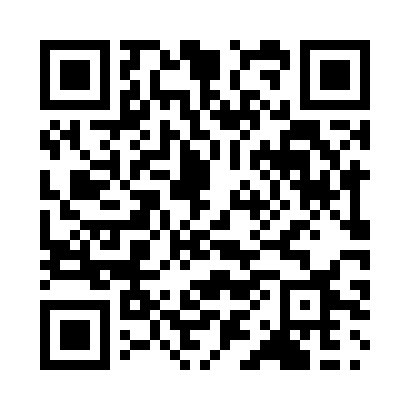 Prayer times for Calama, ChileWed 1 May 2024 - Fri 31 May 2024High Latitude Method: NonePrayer Calculation Method: Muslim World LeagueAsar Calculation Method: ShafiPrayer times provided by https://www.salahtimes.comDateDayFajrSunriseDhuhrAsrMaghribIsha1Wed5:396:5512:333:466:107:222Thu5:396:5512:333:466:107:223Fri5:396:5612:323:456:097:214Sat5:406:5612:323:456:087:215Sun5:406:5712:323:446:087:206Mon5:406:5712:323:446:077:207Tue5:416:5712:323:446:077:198Wed5:416:5812:323:436:067:199Thu5:416:5812:323:436:067:1810Fri5:426:5912:323:436:057:1811Sat5:426:5912:323:426:057:1812Sun5:427:0012:323:426:047:1713Mon5:437:0012:323:416:047:1714Tue5:437:0112:323:416:037:1615Wed5:437:0112:323:416:037:1616Thu5:447:0112:323:416:037:1617Fri5:447:0212:323:406:027:1618Sat5:447:0212:323:406:027:1519Sun5:457:0312:323:406:017:1520Mon5:457:0312:323:406:017:1521Tue5:457:0412:323:396:017:1522Wed5:467:0412:323:396:017:1423Thu5:467:0512:323:396:007:1424Fri5:467:0512:333:396:007:1425Sat5:477:0512:333:396:007:1426Sun5:477:0612:333:386:007:1427Mon5:477:0612:333:385:597:1428Tue5:487:0712:333:385:597:1429Wed5:487:0712:333:385:597:1430Thu5:487:0812:333:385:597:1431Fri5:497:0812:333:385:597:14